Satyaniketan’sAdv. M. N. Deshmukh Arts, Science and Commerce College Rajur, Akole.T. Y. B.Sc. Zoology 2021-22ZO-3611 Projects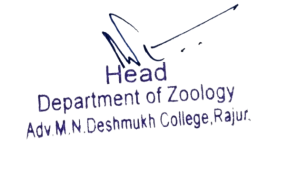 Sr. No.Name of students Project titleProject  GuideKhade Jayshri Eknath"To isolate protein (casein) by adjusting itsIsoelectric preparation and its quantification."Prof. R. N. KasarBaramate Varsha RaghunathTo study the beetles diversity in the Dhamanvan region.Prof. R. N. KasarUtale Anita KundalikTo study diversity of fishes from Bhnadardara DamDr, B. K. TapaleBharmal Manisha AbuRanmale Aishwarya JivanTo study diversity in Akole Taluka of Zooplanktons on Nilwande DamDr, B. K. TapaleMurtadak Purva KishorBiodiversity of Birds in college campusProf J. D. AroteBhangare Sonali DaulatProf J. D. AroteKhadgir Nitin  BanduStudy of Physio-chemical Parameters of Water from Bhnadardara DamProf. S. D. BhosalePabalkar Teju SunilBiodiversity of Lepidoptera in college campusProf. S. D. BhosaleBurud Reshma Sukhdev--------